I	ВведениеВ настоящее время каждый Сектор МСЭ установил свои правила по срокам представления вкладов на собрания своих рабочих органов (исследовательских комиссий (ИК), рабочих групп (РГ) и консультативных групп (КГ)), что видно из представленной таблицы.Резолюция 165 (Гвадалахара, 2010 г.) Полномочной конференции "Предельные сроки для представления предложений и процедуры регистрации участников конференций и ассамблей Союза":"решаетустановить жесткий предельный срок для представления всех вкладов, за исключением предельных сроков, предусмотренных пунктами а) и b) раздела признавая, выше, не позднее чем за 14 календарных дней до открытия конференций и ассамблей Союза, включая полномочные конференции, чтобы обеспечить своевременный письменный перевод и тщательное рассмотрение делегациями таких вкладов,поручает Генеральному секретарю при консультациях с Директорами Бюро2	изучить, в случае необходимости, совместно с консультативными группами Секторов вопрос о согласовании предельных сроков представления предложений, а также процедур, регулирующих регистрацию на собраниях Союза".II	ОбсуждениеДля администраций и Членов Сектора было бы целесообразном согласовать крайние сроки для представления предложений. Представляется разумным и реальным предоставить максимум два рабочих дня секретариату для обработки документов, прежде чем поместить их на сайт. В этом случае при крайнем сроке представления документов от 10 до 14 календарных дней документы будут размещены на соответствующем сайте и доступны для Членов МСЭ по крайней мере за четыре–восемь рабочих дней до даты, установленной для открытия собрания.Для полной унификации сроков представления вкладов с учетом Резолюции 165 ПК-10 целесообразно выбрать срок в 12 календарных дней до открытия собрания, с тем чтобы с учетом выходных дней документы были доступны на сайте не позднее чем за восемь календарных дней до открытия собрания. В этом случае у участников будет возможность рассмотреть все документы дома и хорошо подготовиться к собранию. Члены МСЭ будут иметь единый и хорошо известный срок для всех собраний МСЭ.Также важно, чтобы этот срок соблюдался секретариатом и для размещения на сайте документов, подготовленных как Бюро, так и руководством ИК/РГ и КГР (за исключением документов, подготовленных РГ, за которой сразу следует ИК).Документы, представленные после установленного срока, могут быть размещены на сайте в качестве информационных документов.Сроки представления документов для перевода целесообразно также унифицировать и принять равным двум месяцам до открытия собрания.III	Предложения1	Крайний срок для представления вкладов от Членов МСЭ на одном языке (без запроса о переводе) установить за 12 календарных дней до собрания. При этом документы должны быть размещены на сайте не позднее двух рабочих дней со дня их получения секретариатом.2	Крайний срок для доступности на сайте всех документов, предназначенных для рассмотрения на данном собрании (включая от секретариата и руководства КГ и ИК/РГ) – за восемь календарных дней до встречи.3	Документы, представленные после установленного срока, могут быть размещены на сайте только в качестве информационных документов. 4	Просить Директора БР проинформировать Совет МСЭ о согласованных предложениях по гармонизации сроков.5	Внести соответствующие изменения в Резолюцию МСЭ-R 1-5.______________Консультативная группа по радиосвязи
Женева, 810 июня 2011 г.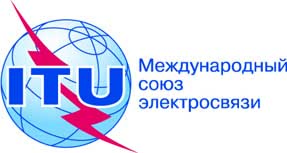 Документ RAG11-1/8-R20 мая 2011 годаОригинал: русскийРоссийская ФедерацияРоссийская ФедерацияГАРМОНИЗАЦИЯ СРОКОВ ПРЕДСТАВЛЕНИЯ ВКЛАДОВ НА СОБРАНИЯ ИССЛЕДОВАТЕЛЬСКИХ КОМИССИЙ И РАБОЧИХ ГРУППГАРМОНИЗАЦИЯ СРОКОВ ПРЕДСТАВЛЕНИЯ ВКЛАДОВ НА СОБРАНИЯ ИССЛЕДОВАТЕЛЬСКИХ КОМИССИЙ И РАБОЧИХ ГРУППРабочий орган СектораДокументСрок представленияСрок представленияСрок представленияРабочий орган СектораДокументС переводомБез переводаДля секретариатаМСЭ-R (КГР, ИК и РГ ИК)Резолюция МСЭ-R 1-5Не позднее чем за три месяца до собрания и будут распространены не позднее чем за четыре недели до собранияК 1600 UTC за семь календарных дней до начала собранияВсе вклады в виде документов, полученные в рекомендованной электронной форме, размещаются на веб-сайте МСЭ-R по возможности в течение 24 часов после их получения в Женеве.МСЭ-R (КГР, ИК и РГ ИК)Руководящие указания по рабочим методамВ случае второй сессии ПСК предельным сроком для документов, перевод которых не требуется, является 1600 UTC за 14 календарных дней до начала собранияВсе вклады в виде документов, полученные в рекомендованной электронной форме, размещаются на веб-сайте МСЭ-R по возможности в течение 24 часов после их получения в Женеве.МСЭ-Т (КГСЭ, ИК и РГ ИК)ВАСЭ-08Резолюция МСЭ-Т 1Рекомендация МСЭ-Т А1Не позднее чем за два месяца до начала собрания, могут быть переведены и будут в кратчайшие сроки после их получения помещены на веб-сайт МСЭ-Т на языке оригинала и, если применимо, на языке переводаЗа десять календарных дней до начала собранияДля БСЭ  не позднее чем за один полный рабочий день до начала собрания.КГСЭ-10На временной основеВклады, полученные по крайней мере за два месяца до начала встречи могут быть переведены, при необходимостиВклады, полученные БСЭ по крайней мере за двенадцать календарных дней до даты открытия встречи, будут размещены на веб-сайтеНе оговорено.МСЭ-D (КГРЭ, ИК, группы Доклад-чиков)ВКРЭ-10Резолюция МСЭ-D 1Если требуется перевод, вклады должны быть получены не позднее чем за три месяца до собрания и будут распространены не позднее чем за четыре недели до собранияК 1600 UTC за семь календарных дней до начала собрания, распространяются к открытию собранияНе оговорено.